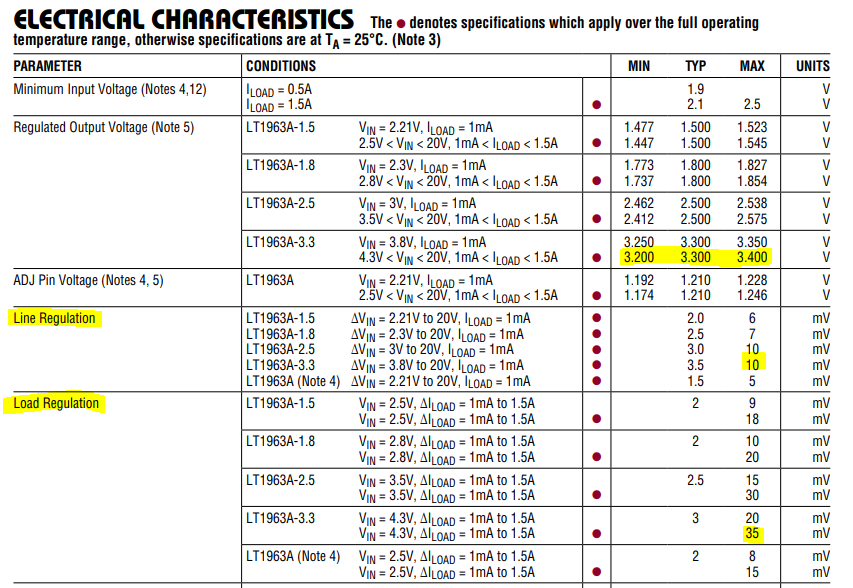 =====================================================================================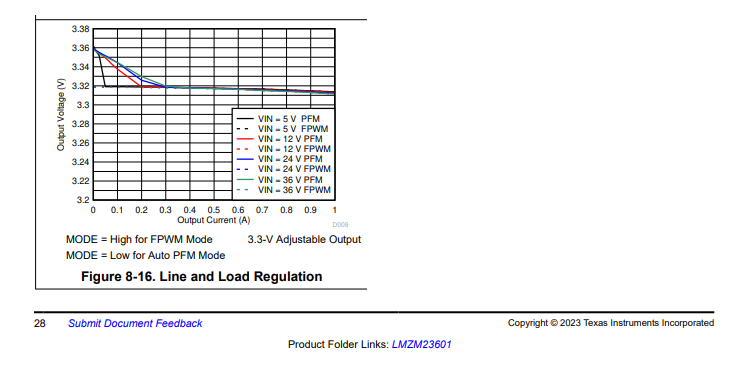 